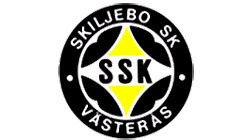 NärvarostatistikLedare i träningsgrupp skall föra närvarostatistik digitalt via lagets hemsida. Detta gäller för alla träningsgrupper. De digitala närvarokorten ska vara helt ifyllda senast 15/8 avseende perioden 1/1–30/6. För perioden 1/7 – 31/12 ifylld senast 15/1. OBS!Då regelverket är sådant att man får betalt endast för 30 stycken barn vid ledarledd verksamhet så ”förlorar” föreningen en stor summa pengar när gruppen är större än det antalet. Föreningen har många grupper/lag som är fler än 30 stycken som tränar. Föreningen vill därför att ni lag som har över 30 spelare gör 2 stycken LOK-stödskort på era grupper (lägger 2 träningar i laget.se alltid när ni tränar) så missat inte föreningen några pengar som vi är berättigad till. All närvarorapportering sköts via lagens hemsidor digitalt.  